БЕРЕЗАНСЬКА МІСЬКА РАДАКИЇВСЬКОЇ ОБЛАСТІ                                                      (сьоме скликання)РІШЕННЯПро внесення змін до рішення міської ради та роботи Центру надання адміністративних послуг.       У зв’язку із збільшенням кількості адміністративних послуг та забезпечення якості їх надання, відповідно до Закону України «Про адміністративні послуги» та ст.. 26 Закону України «Про місцеве самоврядування в Україні» , міська рада                                                    ВИРІШИЛА:Внести зміни до  Переліку адміністративних послуг, які надаються через Центр надання адміністративних послуг виконавчого комітету Березанської міської ради, затвердженого рішенням Березанської міської ради від 07.11.2019 №900-78-VII, доповнивши його п.187, 188 (згідно з додатком)Доручити міському голові, Тимченко Вололодимиру Григоровичу підписати узгоджене рішення між Центральним міжрегіональним управлінням Міністерства юстиції (м. Київ) та виконавчим комітетом Березанської міської ради про співробітництво у сфері надання адміністративних послуг (комплексна послуга «єМалятко»).Контроль за виконанням цього рішення покласти на постійну комісію міської ради з питань регламенту, децентралізованої влади, депутатської діяльності, етики, правопорядку, законності та захисту прав громадян та керуючого справами виконавчого комітету Березанської міської ради ЯхноК.Г.Секретар  ради                                                             Олег СИВАКм.Березаньвід 25.06.2020 року№1065-89-VIIПідготувала: Скрипник О.В.		                             Сивак В.Г.Погоджено:   Яхно К.Г.                        Олексійчук Л.В.Надіслати:     ЦНАП                         Яхно К.Г.023185Додаток до рішення Березанської міської радивід 25.06.2020 року №1065-89-VII  ПЕРЕЛІКадміністративних послуг, які надаються через Центр надання адміністративних послуг виконавчого комітету Березанської міської радиСекретар ради                                                   Олег СИВАК№п/пНазва адміністративної послугиНормативно-правова базаНайменування суб’єкта надання адміністративної послуги187.Оформлення і видача паспорта громадянина України з безконтактним носіємвперше особі у віці з 14 до 18 років з одночасною реєстрацією у Державному реєстрі фізичних осіб - платників податківЗакон України «Про Єдиний державний демографічний реєстр та документи, що підтверджують громадянство України, посвідчують особу чи її спеціальний статус»; Закон України «Про громадянство України»; Закон України «Про свободу пересування та вільний вибір місця проживання в Україні» Закон України «Про тимчасові заходи на період проведення антитерористичної операції»       Постанова КМУ від 25.03.2015 № 302 «Про затвердження зразка бланка, технічного опису та Порядку оформлення, видачі, обміну, пересилання, вилучення, повернення державі, визнання недійсним та знищення паспорта громадянина України» Постанова КМУ від 02.03.2016 № 207 «Про затвердження Правил реєстрації місця проживання та Порядку передачі органами реєстрації інформації до Єдиного державного демографічного реєстру»;Постанова КМУ від 26.11.2014 № 669 «Про затвердження Порядку отримання, вилучення з Єдиного державного демографічного реєстру та знищення відцифрованих відбитків пальців рук особи»;Баришівський РВ ЦМУ ДМС в м. Києві та Київській області 188.Комплексна послуга «єМалятко»Закон України «Про державну реєстрацію актів цивільного стану», Наказ Міністерства юстиції України «Про затвердження  Правил державної реєстрації актів громадянського стану в Україні» Постанова КМУ від 02.03.2016 № 207 «Про затвердження Правил реєстрації місця проживання та Порядку передачі органами реєстрації інформації до Єдиного державного демографічного реєстру»;Органи влади, які мають повноваження здійснювати надання адміністративних послуг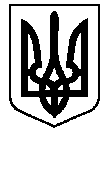 